Dear Group Members, Families and Supporters, Thank you for being a valued supporter of our organization. With your help we can support our group while saving you money!1) Our group will receive $15 FROM EACH $35 BUCKY BOOK SOLD!
2) Your participation will help raise much needed funds for our cause.  3) Redeem just a few coupons (sometimes just one!) to repay yourself then it will COST YOU NOTHING TO HELP OUR GROUP!We are asking you to participate by either:
1) Purchasing one Bucky Book for you or your family to save! 
2) AND/OR take one or two Bucky Book(s) to sell!3) AND/OR purchase 5 Bucky Books and GET YOURS FREE! Help even more by selling to family, friends, neighbors, co-workers OR keep some as holiday gifts. Please return this form (with your child to __________) (scan/email to ____________) (call contact person at phone #) (whatever other means work for your group) to place your order.  I would like to purchase _____ Bucky Book(s) at $35 each by cash or check payable to (your group name). Please complete below:Name____________________________________________________Address_____________________________________________City__________________________ State_______ Zip_____________Cell________________________ Home________________________Email____________________________________________________Thank you for supporting your group!The Bucky Book contains hundreds of 50% OFF and 2 FOR 1 coupons at 300+ businesses!
KWIK TRIP! $35.00+ in Kwik Trip savings! (all WI locations)GROCERIES! $200+ savings @ Hy-Vee and Woodman’s GOLF! $3,000+ savings @ 30+ courses (through Sept. 2023)DINING & FOOD! $2,700+ in savings at 100+ restaurantsENTERTAINMENT! $600+ in savings on family fun (Dells!)PLUS 50% OFF & 2 FOR 1 SAVINGS ON DAILY NEEDS! Car Washes, Oil Changes, Carpet Cleaning, Hair Cuts, Pet Food, Yard Supplies & Services, Home Repairs & Services, Car Repair PLEASE review the savings above OR visit BuckyBook.com and see if you can find $35.00 in savings. 

If you can find just $35.00 out of $20,000+ in half off savings PLEASE CONSIDER HELPING!  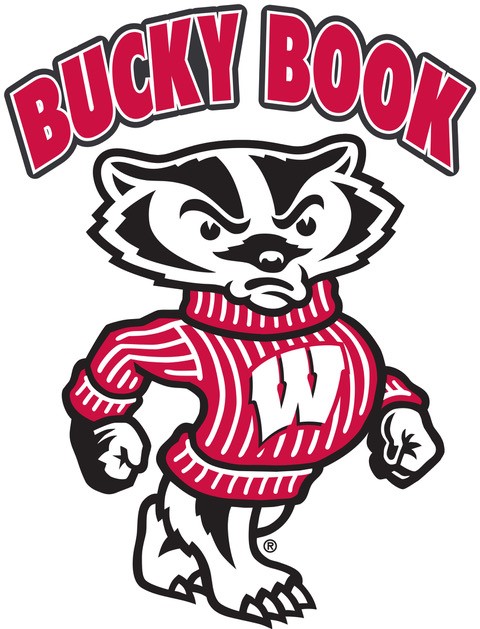 